ПРЕДСТАВИТЕЛЬНОЕ СОБРАНИЕ ХОМУТОВСКОГО РАЙОНА КУРСКОЙ ОБЛАСТИ                                     РЕШЕНИЕот  «26 »  сентября  2016 года     № 21/162В соответствии с Федеральным законом № 335-ФЗ от 03.07.2016 г. «О внесении изменений в статью 72 Земельного кодекса Российской Федерации», Федеральным законом от 26 декабря 2008 г. № 294-ФЗ "О защите прав юридических лиц и индивидуальных предпринимателей при осуществлении государственного контроля (надзора) и муниципального контроля", Уставом муниципального района «Хомутовский район»  Курской области, Представительное Собрание Хомутовского района Курской области РЕШИЛО:Утвердить прилагаемое Положение о муниципальном земельном контроле за использованием земель,  расположенных  в границах сельских поселений Хомутовского района.Решение Представительного Собрания от 21.05.2007 г. № 140 «Об утверждении Положения о муниципальном земельном контроле за использованием земель на территории Хомутовского района» считать утратившим силу.Разместить настоящее решение на официальном сайте муниципального района «Хомутовский район» Курской области http://homutov.rkursk.ru/ в сети Интернет.Настоящее решение вступает в силу со дня его подписания.Председатель ПредставительногоСобрания Хомутовского района                                                   В.А.НикифоровИ.о.Главы Хомутовского района                                                   Ф.Д.СерёжечкинПриложениек РешениюПредставительного СобранияХомутовского районаот  «26» сентября 2016г. №21/162Положениео муниципальном земельном контроле за использованием земель  расположенных  в границах сельских поселений Хомутовского районаСтатья 1. Общие положения1. Настоящее Положение о муниципальном земельном контроле в границах сельских поселений Хомутовского района Курской области (далее - Положение) разработано в соответствии со статьей 72 Земельного кодекса Российской Федерации, Федеральным законом от 26.12.2008 № "О защите прав юридических лиц и индивидуальных предпринимателей при осуществлении государственного контроля (надзора) и муниципального контроля", Постановлением Правительства Российской Федерации от 26.12.2014 № 1515 "Об утверждении Правил взаимодействия федеральных органов исполнительнойвласти, осуществляющих государственный земельный надзор с органами, осуществляющими муниципальный земельный контроль", приказом Министерства экономического развития Российской Федерации от 30.04.2009 № 141 "О реализации положений Федерального закона "О защите прав юридических лиц и индивидуальных предпринимателей при осуществлении государственного контроля (надзора) и муниципального контроля", Законом Курской области от 04.01.2003 № 1-ЗКО "Об административных правонарушениях в Курской области", постановлением Администрации Курской области от 23.01.2015 № 23-па "Об утверждении Порядка осуществления муниципального земельного контроля на территории Курской области", Уставоммуниципального района «Хомутовский район» Курской области и устанавливает порядок осуществления муниципального земельного контроля в границах сельских поселений Хомутовского района Курской области.2. Под муниципальным земельным контролем в границах сельских поселений Хомутовского района Курской области (далее - муниципальный земельный контроль) понимается деятельность органов местного самоуправления по контролю за соблюдением органами государственной власти, органами местного самоуправления, юридическими лицами, индивидуальными предпринимателями, гражданами в отношении объектов земельных отношений, находящихся на территории Хомутовского района Курской области, требований законодательства Российской Федерации, законодательства субъекта Российской Федерации, за нарушение которых законодательством Российской Федерации, законодательством субъекта Российской Федерации предусмотрена административная и иная ответственность.3. Муниципальный земельный контроль осуществляется в отношении расположенных в границах в границах сельских поселений Хомутовского района Курской области объектов земельных отношений.4. Предметом проверок при осуществлении муниципального земельного контроля является соблюдение в отношении объектов земельных отношений органами государственной власти, органами местного самоуправления, юридическими лицами, индивидуальными предпринимателями, гражданами требований законодательства, за нарушение которых законодательством Российской Федерации, законодательством Курской области предусмотрена административная и иная ответственность.5. Муниципальный земельный контроль осуществляется специально уполномоченным на осуществление муниципального земельного контроля органом.Специально уполномоченным органом на осуществление муниципального земельного контроля на территории Хомутовского района Курской области является отдел имущества и землепользования Администрации Хомутовского района Курской области (далее - орган муниципального земельного контроля).Орган муниципального земельного контроля осуществляет:1) проверку соблюдения земельного законодательства о недопущении самовольного занятия земельных участков, использования земельных участков без оформленных в установленном порядке правоустанавливающих документов, самовольной уступки права пользования землей;2) требований о переоформлении юридическими лицами права постоянного (бессрочного) пользования земельными участками на право аренды земельных участков или приобретении земельных участков в собственность;3) требований земельного законодательства об использовании земельных участков по целевому назначению;4) требований земельного законодательства, связанных с обязательным использованием земельных участков, предназначенных для сельскохозяйственного производства, жилищного или иного строительства, в указанных целях (за исключением использования земельных участков, оборот которых регулируется Федеральным законом от 24.07.2002 № 101-ФЗ "Об обороте земель сельскохозяйственного назначения", для ведения сельскохозяйственного производства или осуществления иной связанной с сельскохозяйственным производством деятельности);5) обязанностей по приведению земель в состояние, пригодное для использования по целевому назначению;6) предписаний, выданных должностными лицами органа муниципального земельного контроля в пределах компетенции, по вопросам соблюдения требований земельного законодательства и устранения нарушений в области земельных отношений.6. Должностными лицами органа муниципального земельного контроля при проведении муниципального земельного контроля являются лица, уполномоченные на проведение проверки распоряжением Администрации Хомутовского района Курской области о проведении проверки (далее - муниципальные инспекторы).7. Муниципальный земельный контроль осуществляется в форме проведения плановых и внеплановых проверок.Статья 2. Права, обязанности и полномочия муниципальных инспекторов1. В своей деятельности муниципальные инспекторы руководствуются Конституцией Российской Федерации, Земельным кодексом Российской Федерации, федеральными законами, законами Курской области, нормативными правовыми и иными актами органов местного самоуправления муниципального района "Хомутовский район" Курской области, Административным регламентом по исполнению муниципальной функции "Муниципальный земельный контроль".2. Муниципальные инспекторы имеют право:1) осуществлять плановые и внеплановые проверки соблюдения требований законодательства Российской Федерации и законодательства Курской области в области земельных отношений;2) беспрепятственно (при предъявлении служебного удостоверения и копии распоряжения Администрации Хомутовского района о проведении проверки) получать доступ на земельные участки и осматривать такие земельные участки для осуществления муниципального земельного контроля;3) запрашивать и безвозмездно получать на основании запросов в письменной форме от органов государственной власти, органов местного самоуправления, юридических лиц, индивидуальных предпринимателей, граждан информацию и документы, необходимые для проведения проверок, в том числе документы о правах на земельные участки и расположенные на них объекты, а также сведения о лицах, использующих земельные участки, в отношении которых проводятся проверки, в части, относящейся к предмету проверки;4) в пределах полномочий, предусмотренных законодательством Российской Федерации, выдавать обязательные для исполнения предписания об устранении выявленных в результате проверок нарушений требований, установленных муниципальными правовыми актами в области земельного законодательства, а также осуществлять контроль за исполнением указанных предписаний в установленные сроки;5) привлекать экспертов и экспертные организации к проведению проверок соблюдения требований законодательства Российской Федерации и законодательства Курской области в области земельных отношений;6) осуществлять иные права, предусмотренные федеральными законами, законами Курской области и иными нормативными правовыми актами Курской области в области земельного законодательства.3. Муниципальные инспекторы при проведении проверки обязаны:1) своевременно и в полной мере исполнять предоставленные в соответствии с законодательством Российской Федерации, законодательством Курской области полномочия по предупреждению, выявлению и пресечению нарушений обязательных требований и требований, установленных муниципальными правовыми актами;2) соблюдать законодательство Российской Федерации, законодательство Курской области, права и законные интересы юридического лица, индивидуального предпринимателя, физического лица, проверка которых проводится;3) проводить проверку на основании распоряжения Администрации Хомутовского района о проведении проверки в соответствии с ее назначением;4) проводить проверку только во время исполнения служебных обязанностей, выездную проверку только при предъявлении служебного удостоверения, копии распоряжения Администрации Хомутовского района о проведении проверки и в случае, предусмотренном частью 5 статьи 10 Федерального закона от 26.12.2008 № 294-ФЗ "О защите прав юридических лиц и индивидуальных предпринимателей при осуществлении государственного контроля (надзора) и муниципального контроля", копии документа о согласовании проведения проверки;5) не препятствовать руководителю, иному должностному лицу или уполномоченному представителю юридического лица, индивидуальному предпринимателю, гражданину, их уполномоченному представителю присутствовать при проведении проверки и давать разъяснения по вопросам, относящимся к предмету проверки;6) представлять руководителю, иному должностному лицу или уполномоченному представителю юридического лица, индивидуальному предпринимателю, гражданину, их уполномоченному представителю, присутствующим при проведении проверки, информацию и документы, относящиеся к предмету проверки;7) знакомить руководителя, иного должностного лица или уполномоченного представителя юридического лица, индивидуального предпринимателя, гражданина, их уполномоченного представителя с результатами проверки;8) доказывать обоснованность своих действий при их обжаловании юридическими лицами, индивидуальными предпринимателями, гражданами в порядке, установленном законодательством Российской Федерации;9) соблюдать сроки проведения проверки, установленные Федеральным законом от 26.12.2008 № 294-ФЗ "О защите прав юридических лиц и индивидуальных предпринимателей при осуществлении государственного контроля (надзора) и муниципального контроля";10) не требовать от юридического лица, индивидуального предпринимателя, гражданина документы и иные сведения, представление которых не предусмотрено законодательством Российской Федерации;11) перед началом проведения выездной проверки по просьбе руководителя, иного должностного лица или уполномоченного представителя юридического лица, индивидуального предпринимателя, гражданина, их уполномоченного представителя ознакомить их с положениями административного регламента (при его наличии), в соответствии с которым проводится проверка;12) осуществлять запись о проведенной проверке в журнале учета проверок.4. Муниципальные инспекторы не вправе:1) проверять выполнение обязательных требований и требований, установленных муниципальными правовыми актами, если такие требования не относятся к полномочиям органа муниципального земельного контроля, от имени которых действуют эти должностные лица;2) осуществлять плановую или внеплановую выездную проверку в случае отсутствия при ее проведении руководителя, иного должностного лица или уполномоченного представителя юридического лица, индивидуального предпринимателя, его уполномоченного представителя, за исключением случая проведения такой проверки по основанию, предусмотренному подпунктом "б" пункта 2 части 2 статьи 10 Федерального закона от 26.12.2008 № 294-ФЗ "О защите прав юридических лиц и индивидуальных предпринимателей при осуществлении государственного контроля (надзора) и муниципального контроля";3) требовать представления документов, информации, образцов продукции, проб обследования объектов окружающей среды и объектов производственной среды, если они не являются объектами проверки или не относятся к предмету проверки, а также изымать оригиналы таких документов;4) превышать установленные сроки проведения проверки.Статья 3. Организация и проведение проверок1. Плановые проверки проводятся в соответствии с утвержденным распоряжением Администрации Хомутовского района ежегодным планом проведения плановых проверок.2. Ежегодный план проведения плановых проверок разрабатывается органом муниципального земельного контроля в соответствии с его полномочиями.3. В ежегодном плане проведения плановых проверок юридических лиц (их филиалов, представительств, обособленных структурных подразделений) и индивидуальных предпринимателей указываются следующие сведения:1) наименования юридических лиц (их филиалов, представительств, обособленных структурных подразделений), фамилии, имена, отчества индивидуальных предпринимателей, деятельность которых подлежит плановым проверкам, местонахождение юридических лиц (их филиалов, представительств, обособленных структурных подразделений) или места фактического осуществления деятельности индивидуальными предпринимателями;2) цель и основание проведения каждой плановой проверки;3) дата начала и сроки проведения каждой плановой проверки;4) наименование органа муниципального земельного контроля, осуществляющего конкретную плановую проверку. При проведении плановой проверки органом муниципального земельного контроля совместно указываются наименования всех участвующих в такой проверке органов.4. Утвержденный ежегодный план проведения плановых проверок доводится до сведения заинтересованных лиц посредством его размещения на официальном сайте муниципального района "Хомутовский район" Курской области в информационно-телекоммуникационной сети "Интернет".5. В срок до 1 сентября года, предшествующего году проведения плановых проверок, проект ежегодного плана проведения плановых проверок в отношении юридических лиц и индивидуальных предпринимателей направляется на рассмотрение в орган прокуратуры.6. Орган муниципального земельного контроля рассматривает поступившие предложения органа прокуратуры и по итогам их рассмотрения направляет в орган прокуратуры в срок до 1 ноября года, предшествующего году проведения плановых проверок, утвержденный ежегодный план проведения плановых проверок.7. Плановые проверки проводятся не чаще чем один раз в три года.8. Основанием для проведения внеплановой проверки является:1) истечение срока исполнения юридическим лицом, индивидуальным предпринимателем, гражданином ранее выданного предписания об устранении выявленного нарушения обязательных требований и (или) требований, установленных муниципальными правовыми актами;2) поступление в орган муниципального земельного контроля обращений и заявлений граждан, юридических лиц, индивидуальных предпринимателей, информации от органов государственной власти, органов местного самоуправления, из средств массовой информации о следующих фактах:а) возникновение угрозы причинения вреда жизни, здоровью граждан, вреда животным, растениям, окружающей среде, объектам культурного наследия (памятникам истории и культуры) народов Российской Федерации, безопасности государства, а также угрозы чрезвычайных ситуаций природного и техногенного характера;б) причинение вреда жизни, здоровью граждан, вреда животным, растениям, окружающей среде, объектам культурного наследия (памятникам истории и культуры) народов Российской Федерации, безопасности государства, а также возникновение чрезвычайных ситуаций природного и техногенного характера;в) нарушение прав потребителей (в случае обращения граждан, права которых нарушены);3) приказ (распоряжение) руководителя органа государственного контроля (надзора), изданный в соответствии с поручениями Президента Российской Федерации, Правительства Российской Федерации и на основании требования прокурора о проведении внеплановой проверки в рамках надзора за исполнением земельного законодательства по поступившим в органы прокуратуры материалам и обращениям.9. Основаниями для проведения внеплановых проверок в отношении граждан, не использующих земельные участки (участок) для осуществления предпринимательской деятельности, также являются:1) непосредственное обнаружение должностными лицами Администрации Хомутовского района следующих фактов:а) самовольного занятия земельных участков, использования земельных участков без оформленных в установленном порядке правоустанавливающих документов, самовольной уступки права пользования землей;б) использования земельных участков не по целевому назначению;в) неиспользования земельных участков, предназначенных для сельскохозяйственного производства, жилищного или иного строительства, в указанных целях (за исключением неиспользования земельных участков, оборот которых регулируется Федеральным законом от 24.07.2002 № 101-ФЗ "Об обороте земель сельскохозяйственного назначения", для ведения сельскохозяйственного производства или осуществления иной связанной с сельскохозяйственным производством деятельности);г) неисполнения обязанностей по приведению земель в состояние, пригодное для использования по целевому назначению;2) получение от органов государственной власти, органов местного самоуправления, юридических лиц, индивидуальных предпринимателей и граждан документов или иных доказательств, свидетельствующих о фактах, указанных в пункте 1 части 10 статьи 3 настоящего Положения.10. В случае если основанием для проведения внеплановой проверки является истечение срока исполнения юридическим лицом, индивидуальным предпринимателем, гражданином предписания об устранении выявленного нарушения требований, установленных муниципальными правовыми актами, предметом такой проверки может являться только исполнение выданного Администрацией Хомутовского района предписания.11. Обращения и заявления, не позволяющие установить лицо, обратившееся в Администрацию Хомутовского района, а также обращения и заявления, не содержащие сведений о фактах, указанных в пункте 2 части 9 статьи 3 и в части 10 статьи 3 настоящего Положения, не могут служить основанием для проведения внеплановой проверки.12. Проверка проводится на основании распоряжения Администрации Хомутовского района о проведении проверки по форме, утвержденной приказом Министерства экономического развития Российской Федерации от 30.04.2009 № 141 "О реализации положений Федерального закона "О защите прав юридических лиц и индивидуальных предпринимателей при осуществлении государственного контроля (надзора) и муниципального контроля" (далее - распоряжение о проведении проверки).13. Внеплановые проверки юридических лиц, индивидуальных предпринимателей по основаниям, указанным в пункте 2 части 9 статьи 3 настоящего Положения, проводятся после согласования с органом прокуратуры по месту осуществления деятельности таких юридических лиц, индивидуальных предпринимателей в порядке, установленном приказом Генерального прокурора Российской Федерации.14. Плановая и внеплановая проверки проводятся в форме документарной проверки и (или) выездной проверки в порядке, установленном статьями 11 и 12 Федерального закона от 26.12.2008 № 294-ФЗ "О защите прав юридических лиц и индивидуальных предпринимателей при осуществлении государственного контроля (надзора) и муниципального контроля".15. О проведении плановой проверки юридическое лицо, индивидуальный предприниматель, гражданин уведомляется Администрацией Хомутовского района не позднее, чем за три рабочих дня до начала ее проведения посредством направления копии распоряжения о проведении плановой проверки заказным почтовым отправлением с уведомлением о вручении или иным доступным способом.16. При проведении внеплановой выездной проверки, за исключением внеплановой выездной проверки, основания проведения которой указаны в пункте 2 части 9 статьи 3 настоящего Положения, юридическое лицо, индивидуальный предприниматель, гражданин уведомляется Администрацией Хомутовского района не менее чем за двадцать четыре часа до начала ее проведения любым доступным способом.17. В случае если в результате деятельности юридического лица, индивидуального предпринимателя, гражданина причинен или причиняется вред жизни, здоровью граждан, вред животным, растениям, окружающей среде, объектам культурного наследия (памятникам истории и культуры) народов Российской Федерации, безопасности государства, а также возникли или могут возникнуть чрезвычайные ситуации природного и техногенного характера, предварительное уведомление юридического лица, индивидуального предпринимателя, гражданина о начале проведения внеплановой выездной проверки не требуется.18. Срок проведения проверки устанавливается в распоряжении о проведении проверки и не может превышать двадцать рабочих дней.Статья 4. Порядок проведения проверки1. Проверка осуществляется в следующей последовательности:1) предъявление муниципальным инспектором служебного удостоверения, ознакомление руководителя или иного должностного лица юридического лица, индивидуального предпринимателя, их уполномоченного представителя с распоряжением о проведении проверки;2) доведение до сведения субъекта проверки полномочий муниципального инспектора, разъяснение целей, задач, оснований проведения проверки, объема мероприятий по контролю, а также сроков и условий проведения проверки;3) проверка муниципальным инспектором фактически используемых границ земельного участка, выполнения обязательных требований земельного законодательства, а также требований, установленных муниципальными правовыми актами, в присутствии субъекта проверки.Заверенная печатью копия распоряжения о проведении проверки вручается муниципальным инспектором под роспись руководителю, иному должностному лицу или уполномоченному представителю юридического лица, индивидуальному предпринимателю, гражданину, их уполномоченному представителю одновременно с предъявлением служебного удостоверения.По просьбе руководителя, иного должностного лица, юридического лица, индивидуального предпринимателя, гражданина, их уполномоченного представителя должностные лица органа муниципального контроля обязаны ознакомить подлежащих проверке лиц с административным регламентом проведения мероприятия по контролю и порядком его проведения на объектах, используемых юридическим лицом, индивидуальным предпринимателем, гражданином при осуществлении их деятельности (при наличии).2. При проведении проверок юридические лица обязаны обеспечить присутствие руководителей, иных должностных лиц или уполномоченных представителей юридических лиц; индивидуальные предприниматели и граждане обязаны присутствовать или обеспечить присутствие уполномоченных представителей, ответственных за организацию и проведение мероприятий по выполнению обязательных требований и требований, установленных муниципальными правовыми актами.Статья 5. Порядок оформления результатов проверки1. По результатам проверки муниципальным инспектором составляется акт проверки в двух экземплярах по форме, установленной приказом Министерства экономического развития Российской Федерации от 30.04.2009 № 141 "О реализации положений Федерального закона "О защите прав юридических лиц и индивидуальных предпринимателей при осуществлении государственного контроля (надзора) и муниципального контроля".2. В случае выявления в ходе проведения проверки в рамках осуществления муниципального земельного контроля нарушения требований земельного законодательства, за которое законодательством Российской Федерации, законодательством Курской области предусмотрена административная и иная ответственность, в акте проверки указывается информация о наличии признаков выявленного нарушения.3. В случае выявления при проведении проверки нарушений юридическим лицом, индивидуальным предпринимателем, гражданином обязательных требований или требований, установленных муниципальными правовыми актами, должностные лица органа муниципального земельного контроля, проводившие проверку, в пределах полномочий, предусмотренных законодательством Российской Федерации, обязаны:1) выдать предписание юридическому лицу, индивидуальному предпринимателю, гражданину об устранении выявленных нарушений с указанием сроков их устранения (приложение № 1) и (или) о проведении мероприятий по предотвращению причинения вреда жизни, здоровью людей, вреда животным, растениям, окружающей среде, объектам культурного наследия (памятникам истории и культуры) народов Российской Федерации, безопасности государства, имуществу физических и юридических лиц, государственному или муниципальному имуществу, предупреждению возникновения чрезвычайных ситуаций природного и техногенного характера, а также других мероприятий, предусмотренных федеральными законами;2) принять меры по контролю за устранением выявленных нарушений, их предупреждению, предотвращению возможного причинения вреда жизни, здоровью граждан, вреда животным, растениям, окружающей среде, объектам культурного наследия (памятникам истории и культуры) народов Российской Федерации, обеспечению безопасности государства, предупреждению возникновения чрезвычайных ситуаций природного и техногенного характера, а также меры по привлечению лиц, допустивших выявленные нарушения, к ответственности.В случае, если при проведении проверки установлено, что деятельность юридического лица, его филиала, представительства, структурного подразделения, индивидуального предпринимателя, гражданина, эксплуатация ими зданий, строений, сооружений, помещений, оборудования, подобных объектов, транспортных средств, производимые и реализуемые ими товары (выполняемые работы, предоставляемые услуги) представляют непосредственную угрозу причинения вреда жизни, здоровью граждан, вреда животным, растениям, окружающей среде, объектам культурного наследия (памятникам истории и культуры) народов Российской Федерации, безопасности государства, возникновения чрезвычайных ситуаций природного и техногенного характера или такой вред причинен, орган муниципального земельного контроля обязан незамедлительно принять меры по недопущению причинения вреда или прекращению его причинения вплоть до временного запрета деятельности юридического лица, его филиала, представительства, структурного подразделения, индивидуального предпринимателя в порядке, установленном Кодексом Российской Федерации об административных правонарушениях, отзыва продукции, представляющей опасность для жизни, здоровья граждан и для окружающей среды, из оборота и довести до сведения граждан, а также других юридических лиц, индивидуальных предпринимателей любым доступным способом информацию о наличии угрозы причинения вреда и способах его предотвращения.4. К акту проверки прилагаются акт обмера площади земельного участка (приложение № 2), фототаблица (приложение № 3), схемаземельного участка (приложение № 4), объяснения работников юридического лица, работников индивидуального предпринимателя, гражданина, на которых возлагается ответственность за нарушение обязательных требований, и иные связанные с результатами проверки документы.5. Акт проверки оформляется непосредственно после ее завершения в двух экземплярах, один из которых с копиями приложений вручается руководителю, иному должностному лицу или уполномоченному представителю юридического лица, индивидуальному предпринимателю, гражданину, их уполномоченному представителю под расписку об ознакомлении либо об отказе в ознакомлении с актом проверки. В случае отсутствия руководителя, иного должностного лица или уполномоченного представителя юридического лица, индивидуального предпринимателя, гражданина, их уполномоченного представителя, а также в случае отказа проверяемого лица дать расписку об ознакомлении либо об отказе в ознакомлении с актом проверки, акт направляется заказным почтовым отправлением с уведомлением о вручении, которое приобщается к экземпляру акта проверки, хранящемуся в деле органа муниципального земельного контроля.В случае если для проведения внеплановой выездной проверки требовалось согласование ее проведения с органом прокуратуры, копия акта проверки направляется в орган прокуратуры, которым принято решение о согласовании проведения проверки, в течение пяти рабочих дней со дня составления акта проверки.6. Проверка исполнения предписаний проводится на основании распоряжения о проведении проверки в срок, не превышающий 15 календарных дней со дня окончания срока исполнения предписания.7. В случае неисполнения юридическим лицом, индивидуальным предпринимателем, гражданином выданного органом муниципального земельного контроля предписания в установленный срок муниципальный инспектор составляет акт проверки, содержащий информацию о наличии признаков совершения административного правонарушения, предусмотренного частью 1 ст. 19.5 Кодекса Российской Федерации об административных правонарушениях.8. Протокол административного правонарушения, акт проверки и материалы, подготовленные по результатам проверки, направляются в суд в порядке, установленном Кодексом Российской Федерации об административных правонарушениях.Статья 6. Учет и ответственность органа муниципального земельного контроля1. Орган муниципального земельного контроля ведет учет проверок соблюдения земельного законодательства. Все составляемые в ходе проведения проверки документы и иная необходимая информация записываются в Книгу проверок соблюдения земельного законодательства (приложение № 5).2. Муниципальные инспекторы в случае ненадлежащего исполнения служебных обязанностей, совершения противоправных действий (бездействия) при проведении проверки несут ответственность в соответствии с законодательством Российской Федерации.3. Орган муниципального земельного контроля осуществляет контроль за исполнением муниципальными инспекторами служебных обязанностей, ведет учет случаев ненадлежащего исполнения ими служебных обязанностей, проводит соответствующие служебные расследования и принимает в соответствии с законодательством Российской Федерации меры в отношении таких должностных лиц.4. О мерах, принятых в отношении виновных в нарушении законодательства Российской Федерации должностных лиц, в течение десяти дней со дня принятия таких мер орган муниципального земельного контроля обязан сообщить в письменной форме юридическому лицу, индивидуальному предпринимателю и гражданину, права и (или) законные интересы которого нарушены.Статья 7. Взаимодействие органов государственной власти и органов местного самоуправления при осуществлении муниципального земельного контроля1. Копия акта проверки, содержащего информацию о наличии признаков нарушения требований земельного законодательства, за которое законодательством Российской Федерации, законодательством Курской области предусмотрена административная и иная ответственность, направляется органом муниципального земельного контроля в течение трех рабочих дней со дня его составления в структурное подразделение территориального органа федерального органа государственного земельного надзора по соответствующему муниципальному образованию.2. Структурным подразделением территориального органа федерального органа государственного земельного надзора на территории муниципального района "Хомутовский район" Курской области является межмуниципальный отдел по Дмитриевскому, Железногорскому и Хомутовскому районам Управления Федеральной службы государственной регистрации, кадастра и картографии по Курской области (далее - орган государственного земельного надзора).3. Копия акта проверки направляется в орган государственного земельного надзора в форме электронного документа, подписанного квалифицированной электронной подписью уполномоченного должностного лица органа муниципального земельного контроля, или в случае невозможности направления в форме электронного документа - на бумажном носителе.4. Руководителю, иному должностному лицу или уполномоченному представителю юридического лица, индивидуальному предпринимателю, гражданину, их уполномоченным представителям вместе с актом проверки под расписку вручается уведомление (приложение № 6) о необходимости прибыть в орган государственного земельного надзора для рассмотрения материалов проверки.5. В срок не позднее пяти рабочих дней со дня поступления копии акта проверки орган государственного земельного надзора обязан рассмотреть указанную копию акта, принять решение о возбуждении дела об административном правонарушении либо об отказе в возбуждении дела об административном правонарушении и направить в течение трех рабочих дней со дня принятия решения копию принятого решения в орган муниципального земельного контроля.Приложение № 1__________________________________________________________________(наименование органа муниципального земельного контроля)ПРЕДПИСАНИЕОБ УСТРАНЕНИИ НАРУШЕНИЯ ТРЕБОВАНИЙ ЗЕМЕЛЬНОГОЗАКОНОДАТЕЛЬСТВА    "___" ___________ 201__ г.                   № ______________Время     проверки    "____"   час    "____"   мин     Место    составленияпредписания: ________________________________________________________________________________________________________________________________Муниципальным инспектором__________________________________________________________________(должность, Ф.И.О. проверяющего)в  порядке   осуществления  муниципального  земельного  контроля  проведенапроверка соблюдения земельного законодательства____________________________________________________________________________________________________________________________________(наименование организации, Ф.И.О. ее руководителя,индивидуального предпринимателя, гражданина)в  результате  которой установлено  ненадлежащее  использование  земельногоучастка:__________________________________________________________________________________________________________________________(описание нарушения с указанием площади, местоположения,кадастрового номера земельного участка, где допущено нарушение,__________________________________________________________________наименования нормативно-правовых актов и их статей,__________________________________________________________________требования которых были нарушены, и установленная за это ответственность)__________________________________________________________________Руководствуясь__________________________________________________(наименование законодательных и нормативно-правовых актов органовместного самоуправления)__________________________________________________________________предписываю: ______________________________________________________________(наименование организации, Ф.И.О. ее руководителя, должностного лица,__________________________________________________________________индивидуального предпринимателя, гражданина)устранить указанное нарушение в установленном действующим законодательствомпорядке в срок до "____" _______________ 20___ года.За невыполнение  настоящего  предписания об устранении нарушения требованийземельного  законодательства в  установленный срок,  Вы будете привлечены кадминистративной ответственности  по части 1 статьи 19.5 Кодекса РоссийскойФедерации об административных правонарушениях.__________________________________________________________________     (фамилия, имя, отчество должностного лица, вынесшего предписание)Копию предписания получил: _______________________________________(дата, подпись, Ф.И.О. лица, получившего предписание)Приложение № 2__________________________________________________________________(наименование органа муниципального земельного контроля)АКТ ОБМЕРА ПЛОЩАДИ ЗЕМЕЛЬНОГО УЧАСТКАприложение к акту проверки органом муниципального земельного контроляюридического лица, индивидуального предпринимателя, гражданина               от "_____" _______________ 20____ г. № ______    Обмер земельного участка произвели:    Муниципальный инспектор_______________________________________________________________(Должность, Ф.И.О. инспектора, производившего обмер земельного участка)____________________________________________________________________________________________________________________________________в присутствии__________________________________________________________________(должность, наименование юридического лица, Ф.И.О. законного____________________________________________________________________________________________________________________________________представителя юридического лица, Ф.И.О. физического лица)по адресу: Российская Федерация, Курская область, Хомутовский район,           ________________________________________________________________(адрес земельного участка)__________________________________________________________________    Согласно обмеру площадь земельного участка составляет: ____________ (___________________________________________________________) кв. м(площадь земельного участка прописью)    Расчет площади__________________________________________________________________________________________________________________________________Особые отметки________________________________________________________________________________________________________________________________________________________________________________________________________________________________________________________________________Подпись лиц, проводивших обмер _______________ _____________________(подпись)           (И.О. Фамилия)_______________ _____________________(подпись)           (И.О. Фамилия)Присутствующий                 _______________ _____________________(подпись)           (И.О. Фамилия)Приложение №3__________________________________________________________________(наименование органа муниципального земельного контроля)ФОТОТАБЛИЦАприложение к акту проверки органом муниципального земельного контроляюридического лица, индивидуального предпринимателя, гражданинаот "___" __________ 201__ г. № _____________    В отношении__________________________________________________________________(Ф.И.О. должностного лица, наименование юридического лица,Ф.И.О. гражданина)на земельном участке из категории  земель населенных пунктов  с кадастровымномером ________________________, площадью _________ кв. м, местоположением__________________________________________________________________Фото 1.                                      Фото 2.Фото 3.                                      Фото 4.Фототаблицу составил муниципальный инспектор ____________________Приложение №4__________________________________________________________________(наименование органа муниципального земельного контроля)СХЕМА ЗЕМЕЛЬНОГО УЧАСТКАприложение к акту проверки органом муниципального земельного контроляюридического лица, индивидуального предпринимателя, гражданинаот "___" __________ 201__ г. № _____________ - земельный участок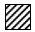 _________________________________________________________________________(наименование органа муниципального земельного контроля)Книга проверок соблюдения земельного законодательства за 201_ г.Приложение № 6                                             Корешок к уведомлению № ______Кому:__________________________________________________________________(Ф.И.О. руководителя организации, предприятия, учреждения,индивидуального предпринимателя, физического лица____________________________________________________________________________________________________________________________________место жительства)__________________________________________________________________(адрес земельного участка)Дата вызова: "____" ____________ 201__ г. Время ____ час _____ минУведомление получил: ___________________________________________(Ф.И.О., должность)               (подпись)"____" ____________ 201__ г.__________________________________________________________________УВЕДОМЛЕНИЕ                 от "____" ___________ 201__ г. № _______Кому:__________________________________________________________________(Ф.И.О. руководителя организации, предприятия, учреждения,индивидуального предпринимателя, физического лица)Руководствуясь   Земельным   кодексом  Российской  Федерации,  КодексомРоссийской  Федерации   об   административных  правонарушениях,  прошу  Вас(или   Вашего   полномочного   представителя  с  доверенностью)  прибыть  в_______________________________________________________(наименование органа)"____" ___________ 201__ г. к ____ час _____ мин по адресу:__________________________________________________________________для составления протокола об административном правонарушении.При   себе   иметьсвидетельство   о   государственной   регистрацииюридического лица  или  индивидуального предпринимателя, свидетельство ИНН,справку   с   реквизитами   и   юридическим  адресом;   паспорт,  документ,подтверждающий   полномочия,   имеющиеся  документы  на  право  пользованияземельным участком с кадастровым номером _______________ с местоположением:Российская Федерация, Курская область, Хомутовский район ____________________________________________________________.В  случае   неявки   физического  лица,   или  законного  представителяфизического  лица,   или  законного   представителя  юридического  лица,  вотношении   которых   ведется  производство  по  делу  об  административномправонарушении,  если  они извещены  в  установленном порядке,  протокол обадминистративном  правонарушении  составляется  в их отсутствие  (пункт 4.1статьи   28.2    Кодекса   Российской    Федерации   об    административныхправонарушениях).Муниципальный инспектор _____________ __________________(подпись)     (Ф.И.О.)Приложение № 7Протокол № ____ об административных правонарушенияхп. Хомутовка                                                                                          _____________________                                                                                                                        (дата составления)Я, ___________________________________________________________________________,(должность, фамилия, инициалы лица, составившего протокол)руководствуясь статьей 28.2 и частью 7 статьи 28.3 Кодекса Российской Федерации об административных правонарушениях, составил настоящий протокол в том, что гражданин (должностное лицо)Фамилия, имя, отчество _______________________________________________________________________________________________________________________________ Гражданство ___________________________________________________________ Дата и место рождения __________________________________________________Адрес места жительства _______________________________________________________________________________________________________________________________Место работы ________________________________________________________________________________________________________________________________________Адрес места жительства _______________________________________________________________________________________________________________________________Семейное положение ____________________________________________________ Документ, удостоверяющий личность ___________________________________________________________________________________________________________________Привлекался ли ранее к административной ответственности и когда _____________________________________________________________________________В присутствии свидетелей и потерпевших (при их наличии): ___________________________________________________________________________________________________________________________________________________________________________________ (фамилии, имена, отчества свидетелей и (или) потерпевших, адреса их места жительства)_____________________________________________________________________________(дата, время и место совершения административного правонарушения)_____________________________________________________________________________(фамилия, имя, отчество и подпись правонарушителя)Административное дело будет рассмотрено (место и время рассмотрения административного дела будет сообщено дополнительно судебной повесткой)._____________________________________________________________________________(дата, время и место совершения административного правонарушения)Копия протокола об административном правонарушении получил_____________________________________________________________________________(дата, время и место совершения административного правонарушения)Копию протокола получил «___» ______________ 20__ года.Об утверждении Положения о муниципальном земельном контроле за использованием земель, расположенных  в границах сельских поселений Хомутовского районак Положению о муниципальном земельном контроле за использованиемземель  расположенных  в границахсельских поселений Хомутовскогорайонак Положению о муниципальном земельном контроле за использованием земель  расположенных  в границах сельских поселений Хомутовского районак Положению о муниципальном земельном контроле за использованиемземель  расположенных  в границахсельских поселений Хомутовскогорайонак Положению о муниципальном земельном контроле за использованиемземель  расположенных  в границахсельских поселений ХомутовскогорайонаПриложение № 5	к Положению о муниципальном земельномконтроле за использованием земель,  расположенных  в границах сельских поселений Хомутовского района№ проводимой проверки, вид, дата проверкиНаименование субъекта проверкиКадастровый номер земельного участка, площадь земельного участка/площадь нарушенияРаспоряжение о проведении проверки соблюдения земельного законодательства№, дата акта проверки соблюдения земельного законодательстваРезультат проверкиРезультат проверкиУведомление о месте и времени рассмотрения дела№ проводимой проверки, вид, дата проверкиНаименование субъекта проверкиКадастровый номер земельного участка, площадь земельного участка/площадь нарушенияРаспоряжение о проведении проверки соблюдения земельного законодательства№, дата акта проверки соблюдения земельного законодательстваОтсутствие (наличие) нарушения, вид нарушения, направление материала по подведомственности для принятия решенияN, дата выдачи, срок исполнения предписания об устранении нарушенииУведомление о месте и времени рассмотрения дела12345678Принятое решение по делуПроверка исполнения предписанияПроверка исполнения предписанияПроверка исполнения предписанияПроверка исполнения предписанияПринятое судьей решение по делуПримечаниеПринятое решение по делуРаспоряжение о проведении проверкиАкт проверки исполнения выданного предписанияN протокола об административном правонарушении по ч. 1 ст. 19.5 Кодекса Российской Федерации об административных правонарушенияхДата передачи административного материала судьеПринятое судьей решение по делуПримечание9101112131415к Положению о муниципальном земельном контроле за использованием земель  расположенных  в границах сельских поселений Хомутовского районак Положению о муниципальном земельном контроле за использованием земель  расположенных  в границах сельских поселений Хомутовского района______________________________(Подпись должностного лица,составившего протокол)________________________________(Расшифровка подписи)______________________________(Подпись)________________________________(Расшифровка подписи)